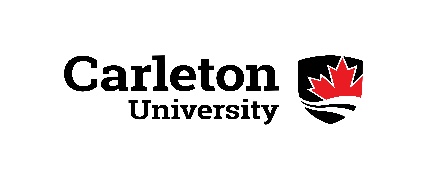 [PLEASE NOTE: TEXT IN RED IS SUBJECT TO CHANGE ACCORDING TO THE CONDITIONS OF YOUR PROJECT.Please make any changes and additions required to ensure that all information is accurate for your study.   Once finished, please remove text in blue]SONA Recruitment NoticeStudy Title: (Insert study title)Description: (insert brief description of study; for example, “This study asks monolingual native Canadian English speakers to read sentences presented on a computer monitor. Participants will also be asked to fill out a brief personal questionnaire about their exposure to any other languages as well as a questionnaire evaluating a list of English sentences. Participants will be audio-recorded as they complete the study.”)Eligibility Requirements: (insert inclusion qualifications; for example, “We are looking for monolingual native Canadian English speakers with good or corrected vision (with soft contact lenses).”)Risks: (insert a description of risks; for example, “There will be no more physical risk than sitting in front of a computer for a (insert the time required; for example, one hour) period. Participants may take breaks if they wish).”)Duration and Locale: (insert the duration; for example, 1 hour) at (insert location, Room and building)Compensation: (insert details, for example, “You will receive either X% towards your course (for example, PSYC 1001, 1002, 2001, 2002) or $XX for your time).”Researchers: (insert name) (Principal Investigator); (insert name) (choose: Faculty Sponsor/Supervisor) Phone: 613-520-2600 ext. xxxx Email: (provide your Carleton email username@carleton.ca) This study has been cleared by the Carleton University Research Ethics Board (choose A or B) Clearance # (insert your ethics clearance number once obtained). If you have any ethical concerns with the study, please contact Carleton University Research Ethics Board, preferably by email at ethics@carleton.ca or you can leave a message by phone at 613-520-2600 ext. 2517.”